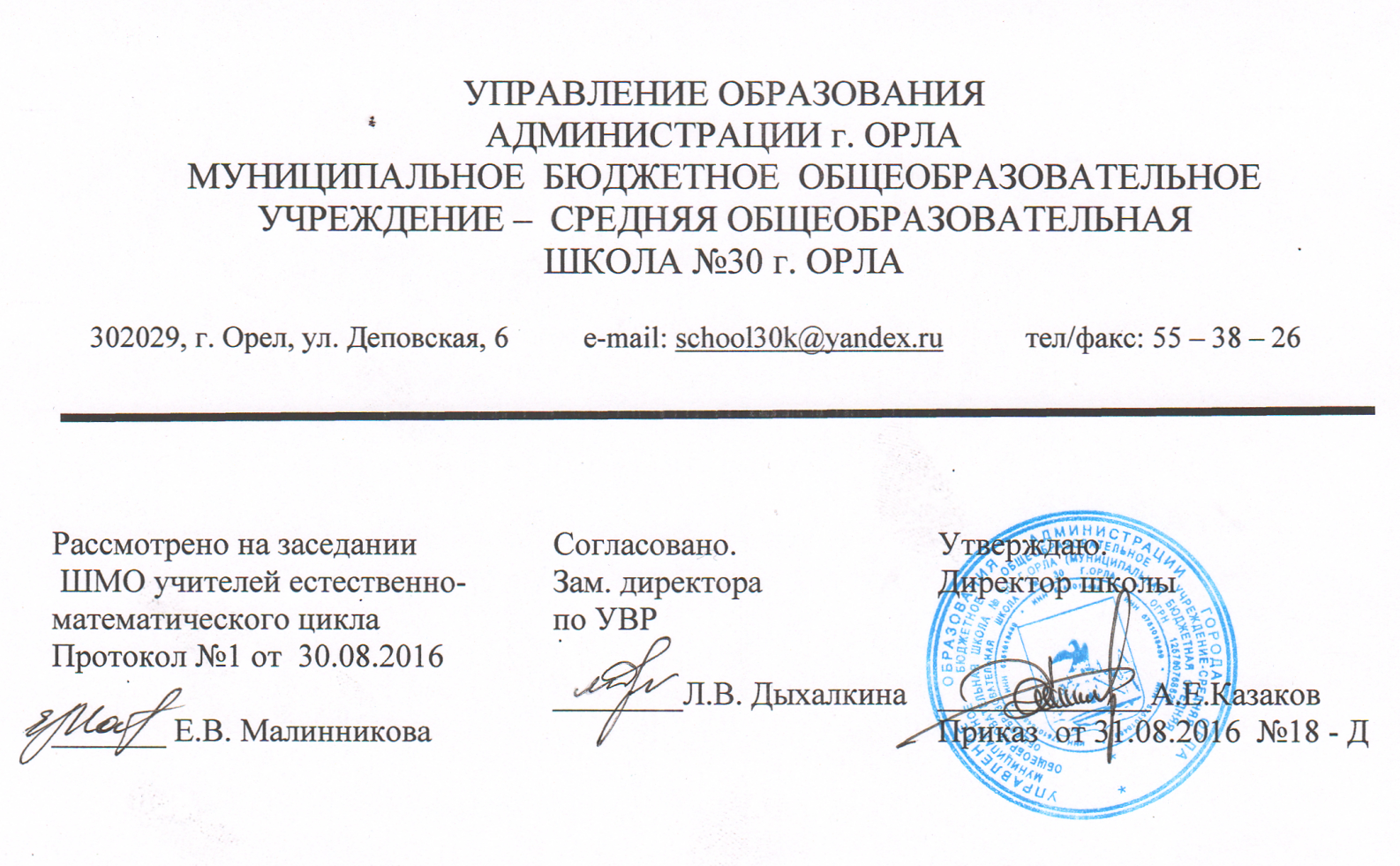 РАБОЧАЯ ПРОГРАММАпо учебному предмету
«ГЕОМЕТРИЯ» 11 класс
  
                                                              Составитель: Малинникова Е.В.Аннотация к рабочей программе по геометрии (11 класс)       Рабочая программа учебного предмета по геометрии для 11 класса составлена на основе авторской программы «Геометрия 10-11 классы»    /С.М. Саакян, В.Ф.БутузовМ.:Просвещение, 2008/. Обучение ведётся по учебнику «Геометрия. 10-11 классы : учебник для общеобразовательных учреждений» / Л.С.Атанасян, В.Ф.Бутузов, С.Б.Кадомцев, Э.Г.Позняк и Л.С.Киселева -М.: Просвещение, 2009/На изучение предмета отводится 2 часа в неделю, итого 68 часов за учебный год.Предусмотрены 5 тематических контрольных работ и 3 зачета по основным темам. Планируемые результаты освоения учебного предмета «Геометрия» (11 класс)В результате изучения предмета учащиеся должны:знать:•    понятие прямоугольной системы координат;•    формулу разложения вектора по координатным векторам;•    векторно-координатный метод при решении задач на вычисление углов между прямыми и плоскостями и расстояний между двумя точками, от точки до плоскости; •    понятия движения в пространстве, осевой, центральной и зеркальной симметрии, параллельного переноса; основные тела и поверхности вращения: цилиндр, конус, усеченный конус, сфера, шар; уравнения сферы и плоскости;формулы для вычисления площади боковой и полной поверхности цилиндра, конуса, усеченного конуса, площади сферы;формулы для вычисления объемов прямоугольного параллелепипеда, призмы, пирамиды, усеченной пирамиды, цилиндра, конуса, усеченного конуса, шара;уметь:•    соотносить плоские геометрические фигуры и трехмерные объекты с их описаниями, чертежами, изображениями; различать и анализировать взаимное расположение фигур;•    изображать геометрические фигуры и тела, выполнять чертеж по условию задачи;•    решать геометрические задачи, опираясь на изученные свойства планиметрических и стереометрических фигур и отношений между ними, применяя алгебраический и тригонометрический аппарат;•    проводить доказательные рассуждения при решении задач, доказывать основные теоремы курса;•    вычислять линейные элементы и углы в пространственных конфигурациях, объемы и площади поверхностей пространственных тел и их простейших комбинаций;•    применять координатно-векторный метод для вычисления отношений, расстояний и углов;•    строить сечения многогранников и изображать сечения тел вращения;•    использовать приобретенные знания и умения в практической деятельности и повседневной жизни для:•    исследования (моделирования) несложных практических ситуаций на основе изученных формул и свойств фигур;•    вычисления длин, площадей и объемов реальных объектов при решении практических задач, используя при необходимости справочники и вычислительные устройства.Содержание учебного предмета «Геометрия» (11 класс)Метод координат в пространстве. Координаты и векторы. Декартовы координаты в пространстве. Формула расстояния между двумя точками. Уравнения сферы и плоскости. Координаты вектора. Связь между координатами векторов и координатами точек. Простейшие задачи в координатах. Скалярное произведение векторов. Коллинеарные векторы. Разложение вектора по двум неколлинеарным векторам. Компланарные векторы. Разложение по трем некомпланарным векторам.Движения. Центральная, осевая и зеркальная симметрии. Параллельный перенос.Цилиндр, конус, шар. Тела и поверхности вращения. Цилиндр и конус. Усеченный конус. Основание, высота, боковая поверхность, образующая, развертка. Осевые сечения и сечения, параллельные основанию. Шар и сфера, их сечения. Касательная плоскость к сфере. Сфера, вписанная в многогранник, сфера, описанная около многогранника.Объемы тел. Объемы тел и площади их поверхностей. Понятие об объеме тела. Отношение объемов подобных тел. Формулы объема куба, параллелепипеда, призмы, цилиндра. Формулы объема пирамиды и конуса. Формулы площади поверхностей цилиндра и конуса. Формулы объема шара и площади сферы.Итоговое повторение. Решение задач.Тематическое планирование учебного материала Метод координат в пространстве — 15 часов.Цилиндр, конус и шар — 17 часов.Объемы тел — 22 часа.Итоговое повторение — 14 часов.В тематическое планирование внесены изменения, не влияющие на содержание авторской программы. В конце каждой темы перед проведением контрольной работы запланированы обобщающие уроки, целью которых является углубление, систематизация и обобщение знаний. В связи с этим внесены следующие корректировки:Календарно - тематическое планирование (2 часа в неделю, 68 часов)КлассЧасовЧасовУчебникПособия для учителя и учащихсяКлассв неделюв годУчебникПособия для учителя и учащихся112 часа в неделю68Атанасян Л.С., Бутузов В.Ф., Кадомцев С.Б. и др. Геометрия, 10-11 кл. (базовый и профильный уровень), Просвещение, 2010-2012АтанасянЛ.С. и др. "Изучение геометрии в 10-11 классах .книга для учителя",
 Зив Б.Г. и Зив Б.Г. Дидактические материалы по геометрии для 11 класса
АтанасянЛ.С. и др. "Изучение геометрии в 10-11 классах. Книга для учителя", Москва, Просвещение, 2010г.
Б.Г.Зив  и др. «Дидактические материалы по геометрии для 11 класса», Москва, Просвещение, 2016г№п/пСодержание материалаКоличество часов по программеФактическое количество часов Количество часов на обобщение знаний1Координаты вектора2112Движения2113Решение различных задач на многогран-ники, цилиндр, конус и шар3214Объем наклонной призмы, пирамиды и конуса7615Объем шара и площадь сферы651№п/п№ урокапо темеТема урокаДата урока по плануФактическая дата проведения урокаПримечаниеМетод координат в пространстве (15 ч)Метод координат в пространстве (15 ч)Метод координат в пространстве (15 ч)Метод координат в пространстве (15 ч)Метод координат в пространстве (15 ч)Метод координат в пространстве (15 ч)1.1.Прямоугольная система координат в пространстве (п.46)         2.2.Координаты вектора (п.47)3.3.Связь между координатами векторов и координатами точек (п.48)4.4.Простейшие задачи в координатах (п.49)5.5.Простейшие задачи в координатах (п.49)6.6.Обобщающий урок по теме: «Координаты точки и координаты вектора» (§1)7.7.Контрольная работа №1 по теме: «Координаты точки и координаты вектора»8.8.Анализ контрольной работы. Угол между векторами (п.50)9.9.Скалярное произведение векторов (п.51)10.10.Вычисление углов между прямыми и плоскостями (п.52)11.11.Самостоятельная работа по теме: «Скалярное произведение векторов»12.12.Движения (§3)13.13.Обобщающий урок по теме: «Скалярное произведение векторов»14.14.Контрольная работа №2 по теме: «Скалярное произведение векторов. Движения»15.15.Зачет №1 по теме: «Метод координат в пространстве»		Цилиндр. Конус. Шар. (17 ч)		Цилиндр. Конус. Шар. (17 ч)		Цилиндр. Конус. Шар. (17 ч)		Цилиндр. Конус. Шар. (17 ч)		Цилиндр. Конус. Шар. (17 ч)		Цилиндр. Конус. Шар. (17 ч)16.1.Понятие цилиндра (п.59)17.2.Площадь поверхности цилиндра (п.60)18.3.Самостоятельная работа по теме: «Цилиндр»19.4.Понятие конуса (п.61)20.5.Площадь поверхности конуса (п.62)21.6.Усеченный конус (п.63)22.7.Сфера и шар. Уравнение сферы (п.64, п.65)23.8.Взаимное расположение сферы и плоскости (п.66)24.9.Касательная плоскость к сфере (п.67)25.10.Площадь сферы (п.68,п.69)26.11.Решение различных задач на многогранники, цилиндр, конус и шар27.12.Решение различных задач на многогранники, цилиндр, конус и шар28.13.Обобщающий урок по теме: «Цилиндр, конус, шар»29.14.Контрольная работа №3 по теме: «Цилиндр, конус, шар»30.15.Зачет №2 по теме: «Цилиндр, конус, шар»31.16.Решение различных задач на цилиндр, конус, шар.32.17.Решение различных задач на цилиндр, конус, шар.Объемы тел (22ч)Объемы тел (22ч)Объемы тел (22ч)Объемы тел (22ч)Объемы тел (22ч)Объемы тел (22ч)33.1.Понятие объема (п.74)34.2.Объем прямоугольного параллелепипеда (п. 75)35.3.Самостоятельная работа по теме: «Объем прямоугольного параллелепипеда»36.4.Объем прямой призмы (п.76)37.5.Объем цилиндра (п.77)38.6.Решение задач по теме: «Объем прямой призмы и цилиндра»39.7.Вычисление объемов тел с помощью определенного интеграла (п.78)40.8.Объем наклонной призмы (п.79)41.9.Объем пирамиды (п. 80)42.10.Объем усеченной пирамиды(п. 80)43.11.Объем конуса (п. 81)44.12.Объем усеченного конуса (п. 81)45.13.Обобщающий урок по теме: «Объем пирамиды и конуса»46.14.Контрольная работа №4 по теме: «Объем призмы, цилиндра, пирамиды и конуса»47.15.Объем шара (п. 82)48.16.Объем шарового сегмента (п. 83)49.17.Объем шарового слоя (п. 83)50.18.Объем шарового сектора (п. 83)51.19.Площадь сферы (п. 84)52.20.Обобщающий урок по теме: «Объем шара и площадь сферы»53.21.Контрольная работа №5 по теме: «Объем шара и площадь сферы»54.22.Зачет №3 по теме: «Объёмы тел»Итоговое повторение (14 ч)Итоговое повторение (14 ч)Итоговое повторение (14 ч)Итоговое повторение (14 ч)Итоговое повторение (14 ч)Итоговое повторение (14 ч)55.1.Аксиомы стереометрии и их следствия.56.2.Параллельность прямых и плоскостей.57.3.Перпендикулярность прямых и плоскостей.58.4.Двугранный угол.59.5.Многогранники: параллелепипед, призма, пирамида.60.6.Площади поверхностей многогранников.61.7.Векторы в пространстве.62.8.Метод координат в пространстве.63.9.Площади поверхностей цилиндра, конуса, шара.64.10.Площади поверхностей цилиндра, конуса, шара.65.11.Объем пирамиды, призмы.66.12.Объем цилиндра, конуса.67.13.Объем шара, площадь сферы.68.14.Решение различных стереометрических задач.